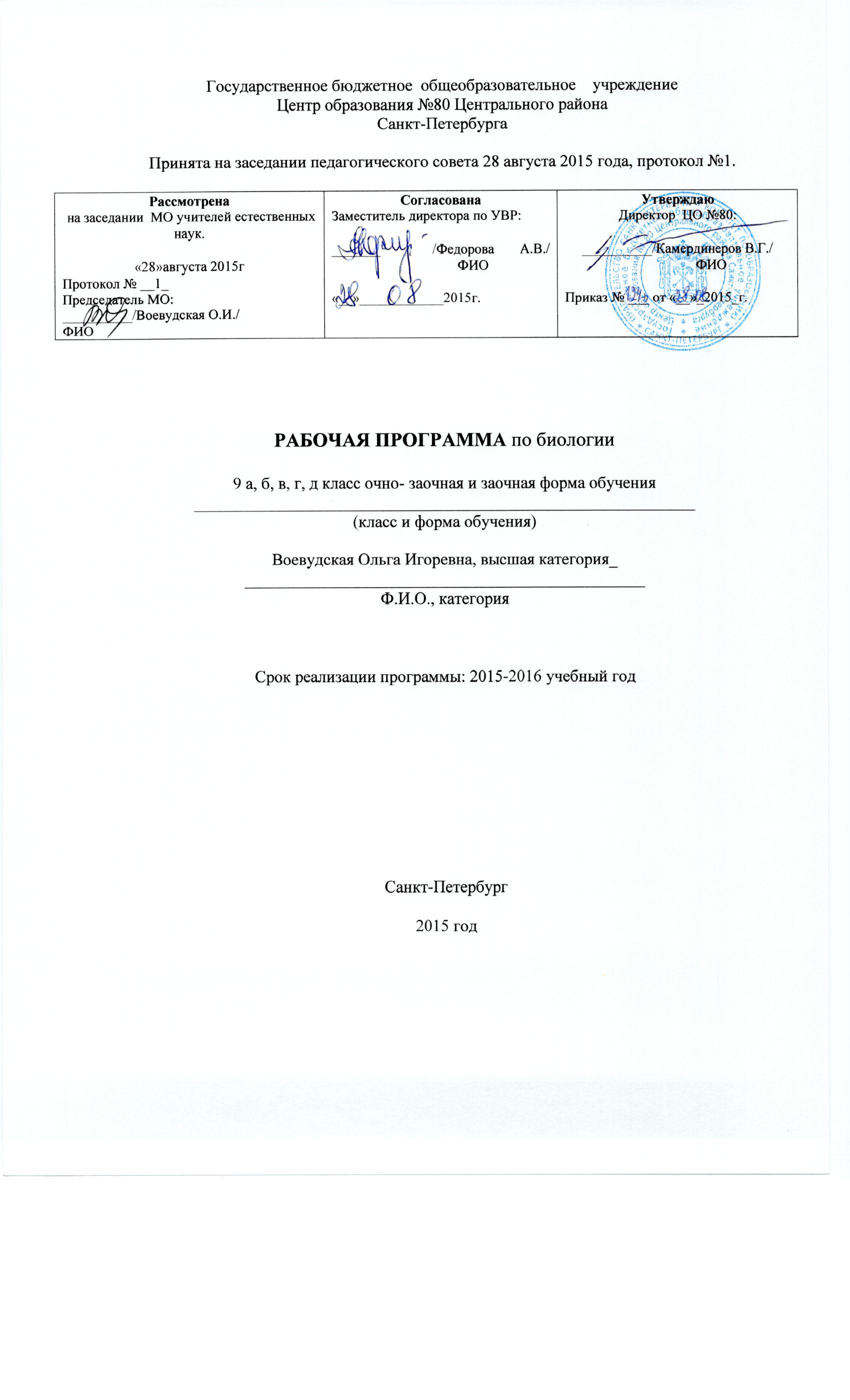 Пояснительная запискаРабочая программа составлена на основе Федерального Государственного стандарта, Примерной программы основного  общего образования. 1.ФЕДЕРАЛЬНЫЙ ЗАКОН ОБ ОБРАЗОВАНИИ В РОССИЙСКОЙ ФЕДЕРАЦИИ. Принят Государственной Думой 21 декабря 2012 года. Одобрен Советом Федерации 26 декабря 2012 года (в ред. Федеральных законов от 07.05.2013 N 99-ФЗ, от 23.07.2013 N 203-ФЗ) 2.Закон Санкт-Петербурга от 17 июля 2013 года №461-83 "Об образовании в Санкт-Петербурге". Принят Законодательным Собранием Санкт-Петербурга 26 июня 2013 года.3. Приказ Министерства образования и науки РФ от 17 декабря 2010 г. № 1897 "Об утверждении федерального государственного образовательного стандарта основного общего образования".4 .Примерной программы для общеобразовательных учреждений и лицеев и гимназий. Биология. 6 – 11 классы - М., Дрофа, 2010, (авт. Пасечник В.В. и др.).Биология как учебный предмет – неотъемлемая составная часть естественнонаучного образования на всех ступенях обучения. Как один из важных компонентов образовательной области «Естествознание» биология вносит значительный вклад в достижение целей общего образования, обеспечивая освоение учащимися основ учебных дисциплин, развитие интеллектуальных и творческих способностей, формирование научного мировоззрения и ценностных ориентаций.Программа  соответствует  целям и задачам  федерального  государственного образовательного стандарта среднего  общего образования.            Данная рабочая учебная программа является модифицированной, подвергнута структурным изменениям, без существенной переработки содержания курса.             Цели изучения биологии  и требования к уровню подготовки выпускников, изложенные в Федеральном компоненте государственного стандарта и в примерных программах рекомендуемых Министерством образования,  не подвергнуты изменениям.Настоящая программа составлена с учетом Положения  об  очно-заочной форме обучения разработанного в соответствии с Законом Российской Федерации от 29 декабря 2012 года  N 273-ФЗ «Об образовании в Российской Федерации» и с учетом специфики работы в очно-заочных классах. Со стороны учителя требуется совершенствование методических приемов, позволяющих за короткий срок установить уровень подготовленности учащихся и ликвидировать пробелы в знаниях на основе дифференцированного подхода в процессе обучения и воспитания. Главным условием для достижения этих целей является включение каждого учащегося на уроках в деятельность с учетом его возможностей и способностей.При организации учебной деятельности в классах очно-заочного обучения необходимо обеспечивать решение двух основных задач: адаптации учебных программ к возможностям обучающихся и создания условий для формирования познавательных интересов школьников.С этой целью курс биологии для 9 класса насыщен проведением виртуальных лабораторных и практических работ. Логика развёртывания учебного материала, его содержание позволяет реализовать идею личностного развития обучающихся классов з/о, расширение их кругозора. Для изучения тем, вызывающих затруднение в усвоении предусматривается использование элементов технологий развивающего и личностно-ориентированного обучения, так как сама рабочая программа развёртывается в логике данных технологий. Планирование учебного материала предполагает изучение его крупными содержательными блоками, использование обобщающих и опорных схем, таблиц, позволяющих ученикам самостоятельно свернуть и затем при необходимости развернуть учебный материал. Данный подход приводит также к необходимости использования различных типов занятий: занятий по формированию новых знаний, комбинированных занятий, занятий систематизации и обобщения знаний, занятий по диагностике и контролю ЗУН и базовых компетенций обучающихся.Согласно действующему Базисному учебному плану рабочая программа для 9-го класса предусматривает обучение биологии в объеме 2 часа в неделю.В 9 классе учащиеся обобщают знания о жизни и уровнях её организации, раскрывают мировоззренческие вопросы о происхождении и развитии жизни на Земле, обобщают и углубляют понятия об эволюционном развитии организмов. Полученные биологические знания служат основой при рассмотрении экологии организма, популяции, биоценоза, биосферы. Завершается формирование понятия о ноосфере и об ответственности человека за жизнь на Земле. Преемственные связи между разделами обеспечивают целостность школьного курса биологии, а его содержание способствует формированию всесторонне развитой личности, владеющей основами научных знаний, базирующихся на биоцентрическом мышлении, и способной творчески их использовать в соответствии с законами природы и общечеловеческими нравственными ценностями. Изучение биологического материала позволяет решать задачи экологического, эстетического, патриотического, физического, трудового, санитарно-гигиенического, полового воспитания школьников. Знакомство с красотой природы Родины, её разнообразием и богатством вызывает чувство любви к ней и ответственности за её сохранность. Учащиеся должны хорошо понимать, что сохранение этой красоты тесно связано с деятельностью человека. Они должны знать, что человек — часть природы, его жизнь зависит от неё и поэтому он обязан сохранить природу для себя и последующих поколений людей. Изучение биологии на ступени основного общего образования направлено на достижение следующих целей: ·         освоение знаний о живой природе и присущих ей закономерностях; строении, жизнедеятельности и средообразующей роли живых организмов; человеке как биосоциальном существе; о роли биологической науки в практической деятельности людей; методах познания живой природы; ·         овладение умениями применять биологические знания для объяснения процессов и явлений живой природы, жизнедеятельности собственного организма; использовать информацию о современных достижениях в области биологии и экологии, о факторах здоровья и риска; работать с биологическими приборами, инструментами, справочниками; проводить наблюдения за биологическими объектами и состоянием собственного организма, биологические эксперименты; ·         развитие познавательных интересов, интеллектуальных и творческих способностей в процессе проведения наблюдений за живыми организмами, биологических экспериментов, работы с различными источниками информации; ·         воспитание позитивного ценностного отношения к живой природе, собственному здоровью и здоровью других людей; культуры поведения в природе; ·         иcпользование приобретенных знаний и умений в повседневной жизни для ухода за растениями, домашними животными, заботы о собственном здоровье, оказания первой помощи себе и окружающим; оценки последствий своей деятельности по отношению к природной среде, собственному организму, здоровью других людей; для соблюдения правил поведения в окружающей среде, норм здорового образа жизни, профилактики заболеваний, травматизма и стрессов, вредных привычек, ВИЧ-инфекции.Программа предусматривает формирование у учащихся общеучебных  умений и навыков, универсальных способов деятельности и ключевых компетенций. В этом направлении приоритетными для учебного предмета «Биология» на ступени основного общего образования являются: распознавание объектов, сравнение, классификация, анализ, оценка. Принципы отбора основного и дополнительного содержания в рабочую программу связаны  с преемственностью целей образования на различных ступенях и уровнях обучения, логикой внутрипредметных связей, а также возрастными особенностями развития учащихся.В 9 классе предусматривается изучение теоретических и прикладных основ общей биологии. Программа курса включает в себя вопросы программы общеобразовательной школы для 10-11 классов. В ней сохранены все разделы и темы, изучаемые в средней общеобразовательной школе, однако содержание каждого учебного блока упрощено в соответствии с возрастными особенностями обучающихся и с учетом образовательного уровня. Это нашло свое отражение в рабочей программе в части требований к подготовке выпускников, уровень которых в значительной степени отличается от уровня требований, предъявляемых к учащимся 10-11 классов, как в отношении контролируемого объема содержания, так и в отношении проверяемых видов деятельности.	Система уроков ориентирована не столько на передачу «готовых знаний», сколько на формирование активной личности, мотивированной на самообразование, обладающей достаточными навыками и психологическими установками к самостоятельному поиску, отбору, анализу и использованию информации. Особое внимание уделяется познавательной активности учащихся, их мотивированности к самостоятельной учебной работе.Рабочая программа ориентирована на учебник:Каменский А.А., Криксунов Е.А., Пасечник В.В.  Биология. Введение в общую биологию и экологию. 9 кл. – М.: Дрофа, 2013 – 303 с. (Гриф: Рекомендовано МО РФ) Дополнительный материал:- Тематическое и поурочное планировании к учебнику.  Пасечник В.В.  Биология. Введение в общую биологию и экологию. 9 класс. Дрофа. Москва. 2010г. - Виртуальная школа Кирилла и Мефодия Уроки биологии. Общая биология.УМК: Каменский А. А. Криксунов Е. А., Пасечник В. В., Швецов Г. Г. Биология. Введение в общую биологию. 9 класс. Учебник / М.: Дрофа, 2013г.Каменский А. А. Криксунов Е. А., Пасечник В. В., Швецов Г. Г. Биология. Введение в общую биологию. 9 класс. Рабочая тетрадь / М.: Дрофа, любое издание после 2012 г.Каменский А. А. Криксунов Е. А., Пасечник В. В., Швецов Г. Г. Биология. Введение в общую биологию. 9 класс. Методическое пособие / М.: Дрофа, любое издание после 2012 г.Биология. Рабочие программы. 5—9 классы / М.: Дрофа, любое издание после 2012 г.СОДЕРЖАНИЕ ПРОГРАММЫТребования к уровню подготовки учащихся 9 класса по биологии.В результате изучения биологии ученик долженЗнать/ понимать- признаки биологических объектов: живых организмов; генов и хромосом; клеток (химический состав и строение) живых организмов, клеток прокариот и эукариот,  гамет; взида и популяций; экосистем и агроэкосистем; биосферы;- сущность биологических процессов: обмен веществ и превращения энергии, фотосинтез, пластический и энергетический обмен, хемосинтез, митоз, мейоз, индивидуальное развитие организма, взаимодействие генов,  рост, развитие, размножение, наследственность и изменчивость;- основные положения биологических теорий (клеточная теория; хромосомная теория наследственности; синтетическая теория эволюции; теория антропогенеза); сущность законов (Г. Менделя; сцепленного наследования Т. Моргана; гомологической наследственности изменчивости).  Правил (доминирования Г. Менделя; экологической пирамиды); гипотез (чистоты гамет, сущности и происхождения жизни);  Уметь-объяснять роль биологических теорий, наследственных и ненаследственных изменений, генных и хромосомных мутаций, устойчивости и саморегуляции, саморазвития и смены экосистем;-устанавливать взаимосвязи строения и функций молекул в клетке, строение и функции органоидов в клетке; пластического и энергетического обмена; световых и темновых реакций фотосинтеза; движущих сил эволюции; путей и направлений эволюции; - составить схемы скрещивания, путей переноса и энергии в экосистемах (цепи питания, пищевые сети);- описывать особей вида по морфологическому критерию, экосистемы и агросистемы своей местности;- выявлять изменчивость организмов, приспособления организмов к среде обитания, типы взаимодействия разных видов в экосистеме; - анализировать и оценивать воздействия факторов окружающей среды;- анализировать и оценивать различные гипотезы сущности жизни, происхождения жизни и человека, глобальные антропогенные изменения в биосфере;Использовать приобретенные знания и умения в практической деятельности  и повседневной жизни для:- определения собственной позиции по отношению к экологическим проблемам, поведению в природной среде;                                          Содержание курса.             Введение .Биология наука о живой природе. Значение биологических знаний в современной жизни. Профессии, связанные с биологией. Методы исследования биологии. Понятие «жизнь». Современные научные представления о сущности жизни. Свойства живого. Уровни организации живой природы.Демонстрацияи Портреты ученых, внесших значительный вклад в развитие биологической науки.Предметные результатыУчащиеся должны знать: — свойства живого; — методы исследования биологии;— значение биологических знаний в современной жизни.Учащиеся должны иметь представление:— о биологии, как науке о живой природе; — о профессиях, связанных с биологией;— об уровневой организации живой природы.    Раздел 1. Уровни организации живой природы .   Тема 1.1. Молекулярный уровень . Общая характеристика молекулярного уровня организации живого. Состав, строение и функции органических веществ, входящих в состав живого: углеводы, липиды, белки, нуклеиновые кислоты, АТФ и другие органические соединения. Биологические катализаторы. Вирусы.Демонстрация Схемы строения молекул химических соединений, относящихся к основным группам органических веществ.Лабораторные и практические работы Расщепление пероксида водорода ферментом каталазойПредметные результаты:Учащиеся должны: — знать состав, строение и функции органических веществ, входящих в состав живого;— иметь первоначальные систематизированные представления о молекулярном уровне организации живого, о вирусах как неклеточных формах жизни;— получить опыт использования методов биологической науки и проведения несложных биологических экспериментов для изучения свойств органических веществ и функций ферментов как биологических катализаторов. Тема 1.2. Клеточный  уровень.Общая характеристика клеточного уровня организации живого. Клетка — структурная и функциональная единица жизни. Методы изучения клетки. Основные положения клеточной теории. Химический состав клетки и его постоянство. Строение клетки. Функции органоидов клетки. Прокариоты, эукариоты. Хромосомный набор клетки. Обмен веществ и превращение энергии — основа жизнедеятельности клетки. Энергетический обмен в клетке клетки. Аэробное и анаэробное дыхание. Рост, развитие и жизненный цикл клеток. Общие понятия о делении клетки (митоз, мейоз). Автотрофы, гетеротрофы.Демонстрация Модель клетки. Микропрепараты митоза в клетках корешков лука; хромосом. Модели-аппликации, иллюстрирующие деление клеток. Расщепление пероксида водорода с помощью ферментов, содержащихся в живых клетках.Лабораторные и практические работыРассматривание клеток растений и животных под микроскопом.(интерактив)Предметные результатыУчащиеся должны знать: — основные методы изучения клетки;— особенности строения клетки эукариот и прокариот;— функции органоидов клетки;— основные положения клеточной теории;— химический состав клетки.Учащиеся должны иметь представление:— о клеточном уровне организации живого;— о клетке как структурной и функциональной единице жизни;— об обмене веществ и превращение энергии как основе жизнедеятельности клетки;— о росте, развитии и жизненном цикле клеток;— об особенностях митотического деления клетки. Учащиеся должны получить опыт:— использования методов биологической науки и проведения несложных биологических экспериментов для изучения клеток живых организмов.Раздел 3. Организменный уровень Бесполое и половое размножение организмов. Половые клетки. Оплодотворение. Индивидуальное развитие организмов. Биогенетический закон. Основные закономерности передачи наследственной информации. Генетическая непрерывность жизни. Закономерности изменчивости. ДемонстрацияМикропрепараты яйцеклетки и сперматозоида животных.Лабораторные и практические работыВыявление изменчивости организмов.(интерактив)Предметные результатыУчащиеся должны знать: — сущность биогенетического закона;— основные закономерности передачи наследственной информации;— закономерности изменчивости;— основные методы селекции растений, животных и микроорганизмов;— особенности развития половых клеток.Учащиеся должны иметь представление:— организменном уровне организации живого; — о мейозе; — об особенностях индивидуального развития организмов;— об особенностях бесполого и полового размножения организмов; — об оплодотворении и его биологической роли.  Тема 1.3. Организменный  уровень.      Самовоспроизведение — всеобщее свойство живого. Формы размножения организмов. Бесполое размножение и его типы. Митоз как основа бесполого размножения и роста многоклеточных организмов, его биологическое значение.       Половое размножение. Мейоз, его биологическое значение. Биологическое значение оплодотворения.       Понятие индивидуального развития (онтогенеза) у растительных и животных организмов. Деление, рост, дифференциация клеток, органогенез, размножение, старение, смерть особей. Влияние факторов внешней среды на развитие зародыша. Уровни приспособления организма к изменяющимся условиям.       Демонстрации: таблицы, иллюстрирующие виды бесполого и полового размножения, эмбрионального и постэмбрионального развития высших растений, сходство зародышей позвоночных животных; схемы митоза и мейоза.      Генетика как отрасль биологической науки. История развития генетики. Закономерности наследования признаков живых организмов. Работы Г. Менделя. Методы исследования наследственности. Гибридологический метод изучения наследственности. Моногибридное скрещивание. Закон доминирования. Закон расщепления. Полное и неполное доминирование. Закон чистоты гамет и его цитологическое обоснование. Фенотип и генотип.       Генетическое определение пола. Генетическая структура половых хромосом. Наследование признаков, сцепленных с полом.       Хромосомная теория наследственности. Генотип как целостная система.       Основные формы изменчивости. Генотипическая изменчивость. Мутации. Причины и частота мутаций, мутагенные факторы. Эволюционная роль мутаций.       Комбинативная изменчивость. Возникновение различных комбинаций генов и их роль в создании генетического разнообразия в пределах вида. Эволюционное значение комбинативной изменчивости.       Фенотипическая, или модификационная, изменчивость. Роль условий внешней среды в развитии и проявлении признаков и свойств.       Демонстрации: модели-аппликации, иллюстрирующие законы наследственности, перекрест хромосом; результаты опытов, показывающих влияние условий среды на изменчивость организмов; гербарные материалы, коллекции, муляжи гибридных, полиплоидных растений.       Методы изучения наследственности человека. Генетическое разнообразие человека. Генетические основы здоровья. Влияние среды на генетическое здоровье человека. Генетические болезни. Генотип и здоровье человека.       Демонстрации: хромосомные аномалии человека и их фенотипические проявления.       Задачи и методы селекции. Генетика как научная основа селекции организмов. Достижения мировой и отечественной селекции.       Демонстрации: живые растения, гербарные экземпляры, муляжи, таблицы, фотографии, иллюстрирующие результаты селекционной работы; портреты селекционеров.         Тема 1.4. Популяционно- видовой  уровень.Вид, его критерии. Структура вида. Происхождение видов. Развитие эволюционных представлений. Популяция — элементарная единица эволюции. Борьба за существование и естественный отбор. Экология как наука. Экологические факторы и условия среды. Основные положения теории эволюции. Движущие силы эволюции: наследственность, изменчивость, борьба за существование, естественный отбор. Приспособленность и ее относительность. Искусственный отбор. Селекция. Образование видов — микроэволюция. Макроэволюция.Демонстрация Гербарии, коллекции, модели, муляжи растений и животных. Живые растения и животные. Гербарии и коллекции, иллюстрирующие изменчивость, наследственность, приспособленность, результаты искусственного отбора.Предметные результатыУчащиеся должны знать:— критерии вида и его популяционную структуру;— экологические факторы и условия среды; — основные положения теории эволюции Ч. Дарвина;— движущие силы эволюции;— пути достижения биологического прогресса.Учащиеся должны иметь представление:— о популяционно-видовом уровне организации живого; — о виде и его структуре; — о влиянии экологических условий на организмы;— о происхождении видов;— о развитии эволюционных представлений;— о синтетической теории эволюции;— о популяции как элементарной единице эволюции;— о микроэволюции;— о механизмах видообразования;— о макроэволюции и ее направлениях. Учащиеся должны получить опыт:— использования методов биологической науки и проведения несложных биологических экспериментов для изучения морфологического критерия видов.       Тема 1.5. Экосистемный уровень.Биоценоз. Экосистема. Биогеоценоз. Взаимосвязь популяций в биогеоценозе. Цепи питания. Обмен веществ, поток и превращение энергии в биогеоценозе. Искусственные биоценозы. Экологическая сукцессия.Демонстрация Коллекции, иллюстрирующие экологические взаимосвязи в биогеоценозах. Модели экосистем.Предметные результатыУчащиеся должны знать:— критерии вида и его популяционную структуру;— экологические факторы и условия среды; — основные положения теории эволюции Ч. Дарвина;— движущие силы эволюции;— пути достижения биологического прогресса.Учащиеся должны иметь представление:— о популяционно-видовом уровне организации живого; — о виде и его структуре; — о влиянии экологических условий на организмы;— о происхождении видов;— о развитии эволюционных представлений;— о синтетической теории эволюции;— о популяции как элементарной единице эволюции;— о микроэволюции;— о механизмах видообразования;— о макроэволюции и ее направлениях. Учащиеся должны получить опыт:— использования методов биологической науки и проведения несложных биологических экспериментов для изучения морфологического критерия видов.Тема 1.6. Биосферный уровень.Биосфера и ее структура, свойства, закономерности. Круговорот веществ и энергии в биосфере. Экологические кризисы. Основы рационального природопользования. Возникновение и развитие жизни. Взгляды, гипотезы и теории о происхождении жизни. Краткая история развития органического мира. Доказательства эволюции.Демонстрация Модели-аппликации «Биосфера и человек». Окаменелости, отпечатки, скелеты позвоночных животных. Лабораторные и практические работыИзучение палеонтологических доказательств эволюции.(интерактив)Предметные результатыУчащиеся должны знать: — основные гипотезы возникновения жизни на Земле;— особенности антропогенного воздействие на биосферу;— основы рационального природопользования;— основные этапы развития жизни на Земле. Учащиеся должны иметь представление:— о биосферном уровне организации живого;— о средообразующей деятельности организмов;— о взаимосвязи живого и неживого в биосфере;— о круговороте веществ в биосфере;— об эволюции биосферы;— об экологических кризисах;— о развитии представлений о происхождении жизни и современном состоянии проблемы; — о доказательствах эволюции;— о значении биологических наук в решении проблем рационального природопользования, защиты здоровья людей в условиях быстрого изменения экологического качества окружающей среды. Учащиеся должны демонстрировать:— знание основ экологической грамотности — оценивать последствия деятельности человека в природе и влияние факторов риска на здоровье человека; выбирать целевые и смысловые установки в своих действиях и поступках по отношению к живой природе, здоровью своему и окружающих; осознавать необходимость действий по сохранению биоразнообразия и природных местообитаний видов растений и животных.Метапредметные результаты:Учащиеся должны уметь: — определять понятия, формируемые в процессе изучения темы;— классифицировать и самостоятельно выбирать критерии для классификации;— самостоятельно формулировать проблемы исследования и составлять поэтапную структуру будущего самостоятельного исследования; — при выполнении лабораторных и практических работ выбирать оптимальные способы действий в рамках предложенных условий и требований и соотносить свои действия с планируемыми результатами; — формулировать выводы;— устанавливать причинно-следственные связи между событиями, явлениями;— применять модели и схемы для решения учебных и познавательных задач;— владеть приемами смыслового чтения, составлять тезисы и план-конспекты по результатам чтения;— организовывать учебное сотрудничество и совместную деятельность с учителем и сверстниками;— использовать информационно-коммуникационные технологии при подготовке сообщений, мультимедийных презентаций;— демонстрировать экологическое мышление и применять его в повседневной жизни.Личностные результаты обучения Учащиеся должны:— испытывать чувство гордости за российскую биологическую науку;— осознавать, какие последствия для окружающей среды может иметь разрушительная деятельность человека и проявлять готовность к самостоятельным поступкам и действиям на благо природы;— уметь реализовывать теоретические познания в повседневной жизни;— понимать значение обучения для повседневной жизни и осознанного выбора профессии;— признавать право каждого на собственное мнение;— уметь отстаивать свою точку зрения; — критично относиться к своим поступкам, нести ответственность за их последствия.                        Раздел 2. Эволюция.   Учение об эволюции органического мира. Ч. Дарвин — основоположник учения об эволюции. Движущие силы и результаты эволюции. Усложнение растений и животных в процессе эволюции. Биологическое разнообразие как основа устойчивости биосферы, результат эволюции. Сущность эволюционного подхода к изучению живых организмов. Естественный отбор — движущая и направляющая сила эволюции. Борьба за существование как основа естественного отбора. Роль естественного отбора в формировании новых свойств, признаков и новых видов.       Возникновение адаптаций и их относительный характер. Взаимоприспособленность видов как результат действия естественного отбора.       Значение знаний о микроэволюции для управления природными популяциями, решения проблем охраны природы и рационального природопользования.       Понятие о макроэволюции. Соотнесение микро- и макроэволюции. Усложнение растений и животных в процессе эволюции. Биологическое разнообразие как основа устойчивости биосферы, результат эволюции.       Демонстрации: живые растения и животные; гербарные экземпляры и коллекции животных, показывающие индивидуальную изменчивость и разнообразие сортов культурных растений и пород домашних животных, а также результаты приспособленности организмов к среде обитания и результаты видообразования; схемы, иллюстрирующие процессы видообразования и соотношение путей прогрессивной биологической эволюции.               Раздел 3. Возникновение и развитие жизни на Земле.      Взгляды, гипотезы и теории о происхождении жизни. Органический мир как результат эволюции. История развития органического мира.       Демонстрации: окаменелости, отпечатки растений и животных в древних породах; репродукции картин, отражающих флору и фауну различных эр и периодов.       Лабораторные работы:       • Изучение морфологического критерия видаИзучение палеонтологических доказательств эволюции.Тематическое планирование Учебные единицыколичество	количество     уроковВведение. Биология как наука и методы её исследования.2Уровни организации живой природы44Молекулярный уровень. Качественный скачок от неживой к живой природе. Многомолекулярные комплексные системы (белки, нуклеиновые кислоты, полисахариды). Катализаторы. Вирусы.7Клеточный уровень. Основные положения клеточной теории. Клетка – структурная и функциональная единица жизни. Прокариоты, эукариоты. Автотрофы, гетеротрофы.Химический состав клетки и его постоянство. Строение клетки. Функции органоидов.Обмен веществ и превращение энергии – основа жизнедеятельности клетки. Энергетические возможности клетки. Аэробное и анаэробное дыхание. Рост, развитие и жизненный цикл клеток. Общие понятия о делении клетки (митоз, мейоз).12Организменный уровень.Бесполое и половое размножение организмов. Половые клетки. Оплодотворение. Индивидуальное развитие организмов. Основные закономерности передачи наследственной информации.14Популяционно-видовой уровень.Вид, его критерии. Структура вида. Популяция – форма существования вида.3Экосистемный уровень.Биоценоз и экосистема.Биогеоценоз. Взаимосвязь популяций в биогеоценозе. Цепи питания. Обмен веществ, поток и превращение энергии в биогеоценозе. Искусственные биоценозы.6Биосферный уровень.Биосфера и её структура, свойства, закономерности. Круговорот веществ и энергии в биосфере.3Эволюция. Основные положения теории эволюции. Движущие силы эволюции: наследственность, изменчивость, борьба за существование, естественный отбор. Приспособленность и ее относительность. Искусственный отбор. Селекция. Образование видов – микроэволюция. Макроэволюция. 5Происхождение и развитие жизни. Взгляды, гипотезы и теории о происхождении жизни. Краткая история развития органического мира. Доказательства эволюции.4Основы экологии.Экологические факторы, их комплексное воздействие на организм. Экологическая характеристика видов. Экология популяций. Факторы, влияющие на численность популяций. Способы регулирования численности особей в популяции.Типы экологических взаимодействий. Сообщество, биоценоз, экосистема, биосфера. Продуктивность сообщества. Пастбищные и детритные цепи. Живые организмы и круговорот веществ в экосистеме.Экологическая сукцессия. Сукцессионные изменения. Значение сукцессии.5Биосфера и человек.Эволюция биосферы. Влияние деятельности человека на биосферу. Рациональное природопользование. Ноосфера и место в ней человека. 2Резерв6Итого:72ДатаДата№п/пЛабораторныеРаботы,Практические работыКонтроль,Страница учебникапланфакт№п/пНаименование разделапрограммы.Тема урока.(Количество часов)Тип и форма урока Элементы содержанияХарактеристика деятельности учащихся ЛабораторныеРаботы,Практические работыКонтроль,Страница учебникасентВВЕДЕНИЕ (2 ч.)Биология – наука о жизни.Методы исследования в биологии.ИНТ.Рассказ с элементами беседы.Значение биологическихзнаний. Сравнительный, описательный, исторический методыЗнать цели и задачи курса, место предметав системе естественныхнаук, методы исследования в биологии. С.4-5,6-9сент2.Сущность жизни и свойства живого.Поисковая беседа.Свойства живого, уровни организации жизни.Уметь    объяснять основные свойства живого как результат эволюции жизни на Земле.Устный опросС.10-12сент1.УРОВНИ ОРГАНИЗАЦИИ ЖИВОЙПРИРОДЫ. (43 ч)Молекулярный уровень(8 ч)Общая характеристика. Неорганическиевещества.ИНТ.Рассказ с элементами беседыХимический элемент.Полимер. Мономер.Уметь характеризоватьУОЖ, молекулярный уровень, неорганические вещества.Уметь объяснять качественный  скачок от неживойк живой природе.Устный опросС.16-17сент2.Углеводы. Липиды.ИНТ. Рассказ с использованием ИКТПростые и сложные углеводы.Классы липидов.Знать  характеристикукакие углеводы  и липиды входят в состав живых организмов, их функции.Приводить примерыУстный опросС.18-23сент3.Белки. Состав и строение.ИНТ. Рассказ с использованием ИКТБиополимер. Структура белковой молекулы.Уметь объяснять состав  и строение белков С.23-27сент4.Функции белков. Биологические катализаторы.ИНТ. Рассказ беседа с заполнением рабочей тетрадиСтроительная, защитная, сигнальная, энергетическая ит.д.Знать функции белков, приводить примеры.Описывать, объяснять сущность опытов.Устный опросС.27-29сент5.Нуклеиновые кислоты.ИНТ. Рассказ с использованием ИКТ ДНК и РНК. Особенности их строенияИ функции.Знать особенности строения и функционированиянуклеиновых кислот.Устный опросС.29-32сент6.АТФ и другие органические соединения клетки.ИНТ. Рассказ беседа с заполнением рабочей тетрадиСостав АТФ. Функции. Биологические катализаторы.Знать особенности строения и функционированияАТФ.Устный опросС.33-35окт7.Вирусы.Рассказ беседа.Строение вирусов.Знать особенности строения вирусов,жизненный цикл.Устный опросС.37-39окт8Проверочная работа по теме:Молекулярный уровень.Урок – контроль.Письменная работаокт1Клеточный уровень. (11ч)Основные положения клеточной теории. Общие сведения о клетках. Клеточная мембрана.Комбинированный урок.Клеточная теория.Клетка. Клеточная мембрана. Пиноцитоз и фагоцитоз.Знать и уметь объяснять основныеположения клеточной теории. Знать особенности строения и функционирования клеточных мембран.Уметь работать с микроскопом,.Лабораторная работа №1«Рассматривание клеток растений, животных под микроскопом ИнтерактивС.42-43-45окт2Ядро.ИНТ.Рассказ беседаЭукариоты. Строение и функцииядра.Знать особенности строения и функционированияклеточного ядра.Устный  опросРешение биологическихЗадач.С.45-49окт3Органоиды клетки.ЭПС, рибосомы, комплекс Гольджи.ИНТ. Рассказ беседа с заполнением рабочей тетрадиОсобенности строения и функции органоидов.Знать особенности строения ифункционированияклеточных органоидов.Устный ОпросС.49-51окт4Митохондрии и пластиды.ИНТ. Рассказ с использованием ИКТЛизосомы. Кристы. Лейкопласты, хромопласты,хлоропласты.Знать особенности строения ифункционированияклеточных органоидовУстный ОпросС.52-55окт5Различия в строении клеток прокариоти эукариот.ИНТ.Поисковая беседаСравнительная характеристика прокариот и эукариот.Знать особенности строения прокариотической клетки,ее отличие от эукариотической,уметь сравнивать их.Фронтальный ОпросТаблица, с.58-60окт6Ассимиляция и диссимиляция.Метаболизм.Энергетический обмен в клетке.ИНТ. Рассказ- беседа.Синтез белка, Фотосинтез, метаболизм. Уметь объяснятьчто такоеассимиляция идиссимиляция.Знать основные этапыэнергетического обмена  в клетке.Устный ОпросС.60-61, 62-63окт7Питание клетки. ИНТ. Самостоятельная работа с учебником.Автотрофы, гетеротрофы, фототрофы, хемотрофы.Знать особенности питания автотрофов и гетеротрофов.Устный ОпросС.64-65окт8Фотосинтез и хемосинтез.ИНТ. Рассказ с использованием ИКТФазы фотосинтеза, нитрифицирующие бактерии, серобактерии.Уметь объяснять значение фотосинтеза,знать особенности световой и темновой фазы фотосинтеза.Объяснять, что такоехемосинтез.Письменный опросС.65-69нояб9Синтез белков в клетке.ИНТ. Рассказ с использованием ИКТГенетический код, транскрипция и трансляция.Знать основные этапыСинтеза белков.Объяснять, что такоеГенетический код.Устный ОпросС.70-76нояб10Деление клетки. Митоз.ИНТ. Презентация.Фазы митоза.Знать основныефазы жизненного цикла  клетки, уметь объяснять  биологическое значениемитоза.Устный опросс.77-81нояб11Контрольная работа по теме: «Клеточный уровень»Урок – контроль..Письменная работанояб1Организменный уровень. (13 ч)Бесполое размножение организмов. Половое размножение.Оплодотворение.ИНТ. Рассказ с использованием ИКТПочкование, деление тела, спора , вегетативное размножение.Гермофродиты, раздельнополые организмы. Мейоз.Знать способы размножения организмов, характеризоватьбесполое размножение Уметь характеризоватьПоловое размножение,Знать сущность  мейоза,Оплодотворения, ихЗначение. С.84-86, с.87-93нояб2Индивидуальное развитиеорганизмов. Биогенетические закон.ИНТ. Рассказ с элементами беседы.Эмбриональный и постэмбриональныйПериоды.Уметь объяснять процесс развития живых организмов как результат реализациинаследственной информацииУстный ОпросС.93-99нояб3Закономерности наследования признаков, установленные Г.Менделем.Моногибридное скрещивание.ИНТ. Рассказ с использованием ИКТГенетика. Гибридологический метод. Единообразие первого поколения.Закон расщепления.Знать сущность закономерностейнаследования,установленные Г.Менделем.Устный ОпросС.100-104дек4Неполное доминирование. Генотипи  фенотип. Анализирующее скрещивание.ИНТ. Рассказ с использованием ИКТГенотипи  фенотип. Анализирующее скрещиваниеЗнать и уметь раскрывать основные понятия генетики.Уметь записывать схемы скрещивания, решать элементарный генетические задачи.Устный ОпросРешение задачС.105-107дек5Дигибридное скрещивание. Закон независимого наследования признаков.ИНТ. Рассказ с использованием ИКТРешетка пеннета.Знать сущность дигибридного скрещивания.Уметь записывать схемы скрещивания, решать элементарный генетические задачи.Решения задачПисьменный опрос.С.107-110дек6Сцепленное наследование признаков.Закон Т. Моргана. Перекрест.ИНТ. Рассказ с использованием ИКТСцепленное наследование признаков.Закон Т. Моргана. Перекрест.Уметь объяснятьпочему иногда не соблюдается закон независимого наследования признаков.Устный ОпросС.110-112дек7Взаимодействие генов.ИНТ.Рассказ с элементами беседы.Кодоминирование.Эпистаз, Полимерное и плейотропное действие генаУметь  раскрыватьсущностьвзаимодействия генов,приводить примерыУметь записывать схемы скрещивания, решать элементарный генетические задачи.Устный ОпросС.112-114дек8Генетика пола. Сцепленноес полом  наследование.ИНТ. Рассказ с использованием ИКТАутосомы, Гомогаметный и гетерогаметный пол.Уметь объяснятьмеханизм генетического определения пола,сцепленного наследованияУстный ОпросРешение задач.С.115-117дек9Закономерности изменчивости:модификационная изменчивость.Норма реакции.ИНТ.Рассказ с элементами беседы.Изменчивость. Модификации.Норма реакции.Знать сущностьмодификационнойизменчивости, уметь пояснять, что такое норма реакции. Объяснять причины наследственности и изменчивостиЛаборат. работа №2.«Выявле - ние изменчи-вости организмов»Самостоятельная работа по решению генетических задач.С.117-118янв10Закономерности изменчивости:мутационная изменчивость.ИНТ.Рассказ с элементами беседы.Генные, хромосомные, геномные мутации.Знать сущностьмутационнойизменчивости,причины мутаций.Устный ОпросС.119-122янв11Основы селекции. Работы Н.И. Вавилова.ИНТ.Рассказ с элементами беседы.Центры многообразия и происхождения культурных реакций.знать центры многообразия и происхождениякультурных растений,уметь объяснять закон гомологических рядовнаследственнойизменчивости.Устный ОпросС.122-126янв12Основные методы селекции растений,животных, микроорганизмов.ИНТ.Рассказ с элементами беседы.Гибридизация, массовый и индивидуальный отбор.Уметь  называтьосновные методы селекции растений,животных и микроорганизмов.ФронтальныйОпросС.126-132янв13Урок обобщения по теме:«Организменный уровень».Урок практикум.Проверочная работа по теме:Организменный уровень.фев1Популяционно-видовой уровень.(3 ч.)Критерии вида.Вид и его характерные признаки.Уметь объяснять.что такое биологический вид,каковы критериявида, его структура.Лабораторная работа №3.«Изучение морфологического критерия вида»Решение биологических задач.С.134-137фев2Популяции.ИНТ. Урок- лекция.Изменчивость популяции. Демографические показатели.Уметь объяснять понятие «популяция»,ее «демографические»показатели.Устный ОпросС.138-141фев3Биологическая классификация.ИНТ. Рассказ последующей записью определений.Систематика. Двойное название видов. ЕстественнаяКлассификация.Знать принципыбинарной номенклатуры,уметь доказывать,что классификация и эволюция взаимосвязаны.Устный ОпросС.141-144фев1Биогеоценотический (экосистемный)уровень (6 ч).Сообщество, экосистема, биогеоценоз.ИНТ.Рассказ с элементами беседы.Биоценоз, Биогеоценоз, Биосфера.Уметь различать Понятия «биоценоз»,«биогеоценоз»,«экосистема». С.146-149фев2Состав и структура сообщества.ИНТ.Рассказ с элементами беседы.Видовое разнообразие и состав. Пищевая цепь.Знать  состав, свойстваи структуру экосистем,на практике использовать полученные знания для охраны природы.Устный ОпросС.149-157фев3Потоки вещества и энергии в экосистеме.ИНТ.Рассказ с элементами беседы.Пирамиды численности и биомассы.Уметь объяснятьсущность пирамидычисленности и биомассыЛабораторная работа №4.«Выделение пищевых цепей в искусственном биоценозе» Интерактив,С.158-161фев4Продуктивность сообщества.Чистая, первичная,вторичная продукция.Уметь пояснять, чтотакое продуктивность,продукция. С.161-163фев5Саморазвитие экосистемы.ИНТ.Рассказ с элементами беседы.Экологическая сукцессия. Равновесие. Сукцессия.Знать процессы саморазвития экосистем, уметь объяснять термин «сукцессия» и еезначение.Письменный опросС.164-170март6 Фильм «Биогеоценоз. Причины многообразия видов в природе».Соблюдать правила поведения в природе. анализировать и оценивать воздействие факторов окружающей среды, факторов риска на здоровье, последствий деятельности человека в экосистемах, влияние собственных поступков на живые организмы и экосистемы; фильм «Биогеоценоз. Причины многообразия видов в природе»март1Биосферный уровень (3ч)Биосфера. Среды жизни.ИНТ. Поисковая беседа.Водная, наземно- воздушкая , почвенная среда.Знать понятие биосферы, жизненныесреды. С.172-177март2Средообразующая  деятельность организмов. ИНТ.Рассказ с элементами беседы.Механическое и физико-химическое воздействие. Гумус.Фильтрация.Знать о средообразующей роли живых организмов,  в чем проявляетсяВоздействие живыхОрганизмов на среду Обитания, их виды.Устный ОпросС.178-180март3Круговорот веществ в биосфере.Самостоятельная работа с последующим обсуждением.Биогеохимический цикл. Биогенное вещество.Знать какие типы организмов играют основную роль в поддержании круговорота биогенныхэлементов.Устный ОпросС.180-185март1ОСНОВЫ УЧЕНИЯ ОБ ЭВОЛЮЦИИ (9 ч)Развитие эволюционного ученияЧ. Дарвина. ИНТ. Рассказ последующей записью эволюционных учений.Основные положения Ч.Дарвина.Естественный отбор. Борьба за существования.Уметь объяснять основные положенияэволюционнойтеории Ч. Дарвина. С.188-193март2Изменчивость организмов.ИНТ.Рассказ с элементами беседы.Наследственная и ненаследственная изменчивость.Генофонд.Уметь объяснять иприводить примерынаследственной иненаследственнойизменчивости выявлять изменчивость организмов, приспособления организмов к среде обитания, Устный ОпросС.193-197апр3Генетическое равновесие в популяциии его нарушения.ИНТ. Беседа.Популяционная генетика. Генетическое равновесие.Знать о происходящихв популяциях эволюционных изменений.Устный Опрос. Решение задач.С.197-200апр4Борьба за существование и естественный отбор.ИНТ.Рассказ с элементами беседы.Борьба за существование и естественный отборЗнать в чем состоитдействие борьбыза существованиеи естественного отбора. выявлять приспособления организмов к среде обитания, Устный Опрос. Решение биологических задач.С.201-206апр5Формы естественного отбора.ИНТ. Рассказ.Стабилизирующий и движущий  отборЗнать формы естественного отбора,уметь приводитьпримеры. С.206-209апр6Изолирующие механизмы видообразования. Видообразование.ИНТ. Рассказ последующей записью определенийРепродуктивная изоляция. Микроэволюция.Знать и пояснять значение изолирующихмеханизмов,способы видообразование.Письменный опрсС.210-213-216апр7Макроэволюция.ИНТ.Рассказ с элементами беседы.Филогенетические ряды.Уметь сравниватьмакро- имикроэволюцию,называть движущиесилы макроэволюции. С.217-220апр8Основные закономерности эволюции.ИНТ. Рассказ последующей записью определенийПараллелизм, конвергенция, дивергенция, идиоадаптация, дегенерация.Знать основные типыэволюционных изменений,главные линии эволюции. С.220-225апр9Контрольная работаОсновы учения об эволюцииУрок контроль...Письменная работаапр1ПРОИСХОЖДЕНИЕ И РАЗВИТИЕЖИЗНИ НА ЗЕМЛЕ (3 ч).Гипотезы возникновения жизни.Гипотеза Опарина-Холдейна.Современные гипотезы происхождения жизни.ИНТ. Рассказ последующей записью определенийКреационизм. Самопроизвольное зарождение. Гипотеза стационарного состояния и панспермии.Коацерваты, проионты.  Гипотеза симбиотического происхождения эукариотических клеток.Уметь называть и характеризоватьгипотезы возникновенияжизни на землеУметь перечислятьосновные положениятеории А.И. Опарина,сравнивать ее  с теориейДж. Холдейна. С.228-236май2Основные этапы развития жизни наЗемле.ИНТ. Рассказ последующей записью определений Эра. Период, ЭпохаЗнать гипотезу происхожденияклетки,основные этапыразвития жизни в архее,протерозое,палеозое. С.238-242май3Основные этапы развития жизни наЗемле.Урок – семинар.Защита рефератов.Катархей. Архей. Протерозой. Палеозой. Мезозой. Кайнозой. Знать основные этапыразвития жизнив мезозое, кайнозое.Самостоятельная работа по теме.С.243-260май1ОСНОВЫ ЭКОЛОГИИ (5ч)Экологические факторы.Условия среды.ИНТ. Урок беседаАбиотические, биотические, антропогенные факторы.Знать экологические факторы, экологические условия С.264-267май2Общие закономерности влиянияЭкологических факторов на организмы.Экологические ресурсы.ИНТ. Рассказ последующей записью определенийТолерантность. Экотипы. Лимитирующие факторы. Закон минимума.Знать что такое толерантность,какие факторыназываютлимитирующими,закон минимума.,называть виды ресурсов животных и растений. С.268-270май3Адаптация организмов к различнымУсловиям существования.ИНТ.Рассказ с элементами беседы.Жизненные формы.Ритм жизни.выявлять изменчивость организмов, приспособления организмов к среде обитания, Уметь доказыватьзависимость строения и образа жизни  организмов от среды обитанияЛабораторная работа № 5«Строение растений в связи с условиями жизни» С.272-276май4Межвидовые отношения организмов.ИНТ. Рассказ последующей записью определенийНейтрализм. Аменсализм. Мутуализм. Конвергенция. Хищничество. Паразитизм.Уметь приводитьпримеры положительных и отрицательных взаимоотношенийорганизмов. выявлять типы взаимодействия разных видов в экосистеме;  С.277-279май5Колебания численности организмов.Экологическая регуляция.Динамика популяций. Рождаемость. Циклические колебания численности.Уметь объяснять какие факторы вызываютколебания численностипопуляций. С.280-284май1БИОСФЕРА И ЧЕЛОВЕК (3ч)Эволюция биосферы.ИНТ Рассказ - беседаЭволюция биосферыУметь доказыватьвзаимосвязьразвития органическогомира и эволюциибиосферы. С.290-2932Антропогенное воздействие на биосферу.Поисковая беседаПриродные ресурсыПонимать причины экологическогокризиса на земле. С.294-297Обобщение по курсубиологии. Итоговая контрольная работаУрок обобщениеИтоговая контр71,72Резерв